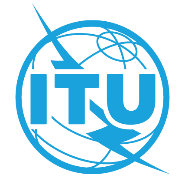 前言国际电信联盟（ITU）是从事电信领域工作的联合国专门机构。ITU-T（国际电信联盟电信标准化部门）是国际电联的常设机构，负责研究技术、操作和资费问题，并发布有关上述内容的建议书，以便在世界范围内实现电信标准化。每四年一届的世界电信标准化全会（WTSA）确定ITU-T各研究组的课题，再由各研究组制定有关这些课题的建议书。世界电信标准化全会第1号决议规定了批准ITU-T建议书所须遵循的程序。属ITU-T研究范围的一些信息技术领域的必要标准是与国际标准化组织（ISO）和国际电工技术委员会（IEC）协作制定的。 ITU 2022年版权所有。未经国际电联事先书面许可，不得以任何手段复制本出版物的任何部分。第48号决议（2022年，日内瓦，修订版）国际化（多语文）域名（2004年，弗洛里亚诺波利斯；2008年，约翰内斯堡；2012年，迪拜；2022年，日内瓦）世界电信标准化全会（2022年，日内瓦），认识到a)	全权代表大会第102号决议（2018年，迪拜，修订版）的相关部分；b)	全权代表大会第133号决议（2018年，迪拜，修订版）；c)	信息社会世界高峰会议（WSIS）两个阶段会议的相关成果；d)	全权代表大会第122号决议（2010年，瓜达拉哈拉，修订版）中有关世界电信标准化全会不断变化的作用；e)	国际电联2008-2011年战略规划中反映出多种语文的使用在推进各国充分参与国际电联工作、在建设一个向所有人开放的全球信息社会和在实现WSIS各项目标中的重要作用，考虑到a)	需要进一步深入讨论因国家主权与国际协调一致的需要之间的相互作用而产生的、与国际化（多语文）域名有关的政治、经济和技术问题；b)	各政府间组织已经并应继续在协调与互联网有关的公共政策问题方面发挥促进作用；c)	国际性组织亦已并应继续在制定与互联网有关的技术标准和相关政策方面发挥重要作用；d)	国际电联电信标准化部门在及时成功处理类似问题方面经验丰富，特别是在非拉丁字符集的使用方面；e)	其他相关组织正在开展的活动，做出决议，责成国际电联电信标准化部门第16研究组及其它相关研究组继续研究国际化（多语文）域名问题，并继续与该领域的适当实体进行联络和合作，无论是政府间组织还是非政府组织，责成电信标准化局主任采取适当行动，促进上述工作的开展，并就此领域或所取得的进展每年向国际电联理事会做出报告，请成员国、部门成员和相关区域组为这些活动做出贡献。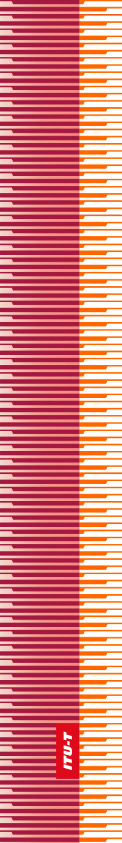 国   际   电   信   联   盟国   际   电   信   联   盟国   际   电   信   联   盟ITU-T国际电信联盟电信标准化部门国际电信联盟电信标准化部门世界电信标准化全会日内瓦，2022年3月1-9日世界电信标准化全会日内瓦，2022年3月1-9日世界电信标准化全会日内瓦，2022年3月1-9日世界电信标准化全会日内瓦，2022年3月1-9日第 48 号决议 – 国际化（多语文）域名第 48 号决议 – 国际化（多语文）域名第 48 号决议 – 国际化（多语文）域名第 48 号决议 – 国际化（多语文）域名